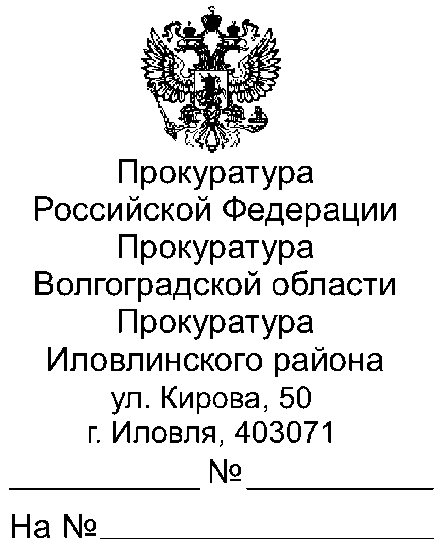 01.09.2023     40-75-2023Прошу опубликовать пресс-релиз «Правительство вводит электронные повестки и новые условия освобождения от призыва», в ближайшем выпуске Вашего источника информационного издания, а также на сайте администрации поселения.О результатах опубликования пресс-релиза с приложением документов, подтверждающих его размещение, прошу сообщить в наш адрес в срок не позднее 30.09.2023 (на электронный адрес chekunova.ilovprok@mail.ru).Приложение: пресс-релиз на 1 л.Е.С.Чекунова, 8 (84467) 3-64-49Правительство вводит электронные повестки и новые условия освобождения от призываВнесены изменения в Положение о призыве на военную службу граждан Российской Федерации.Теперь повестки можно направлять гражданам тремя способами: в электронном виде, заказным письмом или вручать лично в руки на бумаге.Повестки, направленные в письменной форме, дублируются в электронной и размещаются в личных кабинетах граждан в Реестре направленных (врученных) повесток. Уведомление о направлении повестки размещается в личном кабинете на Госуслугах.Призывник может подать заявление о наличии уважительных причин неявки на заседание призывной комиссии по повестке письменно или в электронной форме через Госуслуги не позднее даты явки, указанной в повестке.Заявление об освобождении от призыва или о предоставлении отсрочки призывник может подать через Госуслуги. Отдельные виды отсрочки или освобождения от призыва могут предоставляться без личной явки при наличии достаточных сведений в госинформресурсе:- о наличии 2 и более детей;- о наличии ребенка-инвалида в возрасте до 3 лет;- об избрании депутатом или главой муниципального образования;- о членстве в органах власти или органах местного самоуправления;- об обучении по очной форме;- о наличии ученой степени.Также с 1 октября повысятся штрафы за нарушения в сфере воинского учетаВ Кодекс об административных правонарушениях РФ внесены изменения.  Повышена административная ответственность за правонарушения в области воинского учета.Теперь, за  неявку в военкома,  гражданину будет грозить штраф в размере от 10 до 30 тыс рублей, за уклонение от медицинского освидетельствования - от 15 до 25 тыс рублей, за умышленные порчу или утрату документов воинского учета - от 3  до 5 тыс рублей.Старший помощник прокурора  Иловлинского районамладший советник юстиции 				                                  Е.С.ЧекуноваВсем главам Иловлинского муниципального районаГлавному редактору газеты «Донской Вестник»Заместитель прокурораИловлинского района младший советник юстицииВ.Г.Кузубоваэл.подпись